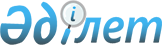 Об утверждении Правил проведения обучения, инструктирования и проверок знаний работников по вопросам безопасности и охраны труда
					
			Утративший силу
			
			
		
					Приказ Министра труда и социальной защиты населения Республики Казахстан от 23 августа 2007 года № 205-п. Зарегистрирован в Министерстве юстиции Республики Казахстан 14 сентября 2007 года № 4929. Утратил силу приказом Министра труда и социальной защиты населения Республики Казахстан от 25 ноября 2011 года № 418-ө

      Сноска. Утратил силу приказом Министра труда и социальной защиты населения РК от 25.11.2011 № 418-ө.      В соответствии с подпунктом 5) статьи 17 и со статьей 313 Трудового кодекса Республики Казахстан ПРИКАЗЫВАЮ : 

      1. Утвердить прилагаемые Правила проведения обучения, инструктирования и проверок знаний работников по вопросам безопасности и охраны труда. 

      2. Признать утратившим силу Приказ Министра труда и социальной защиты населения Республики Казахстан от 27 декабря 2004 года N 312-п "Об утверждении Правил проведения проверки знаний по вопросам безопасности и охране труда у руководителей и лиц, ответственных за обеспечение безопасности и охраны труда в организациях" (зарегистрирован в Реестре государственной регистрации нормативных правовых актов за N 3394, опубликован в "Бюллетене нормативных правовых актов Республики Казахстан", 2005 г., N 15, ст. 99). 

      3. Департаменту труда и занятости населения (Абденов С.С.) обеспечить предоставление настоящего приказа для государственной регистрации в Министерство юстиции Республики Казахстан. 

      4. Контроль за исполнением настоящего приказа возложить на вице-министра Курманова А.М. 

      5. Настоящий приказ вводится в действие по истечении 10 дней со дня его официального опубликования.       Министр       "Согласовано"                                "Согласовано" 

      Министр индустрии и торговли                 И.о. Министра 

      Республики Казахстан                         сельского хозяйства 

      22 августа 2007 года                         Республики Казахстан       "Согласовано"                                "Согласовано" 

      Министр                                      И.о. Министра 

      транспорта и коммуникаций                    энергетики и минеральных 

      Республики Казахстан                         ресурсов 

      22 августа 2007 года                         Республики Казахстан 

                                                   22 августа 2007 года 

Утверждены               

приказом Министра труда и      

социальной защиты населения    

Республики Казахстан        

от 23 августа 2007 г. N 205-п    

Правила 

проведения обучения, инструктирования и проверок 

знаний работников по вопросам безопасности и охраны труда  1. Общие положения 

      1. Настоящие Правила разработаны в соответствии со статьей 313 Трудового кодекса Республики Казахстан и определяют порядок и сроки проведения обучения, инструктирования и проверок знаний работников по вопросам безопасности и охраны труда. 

      2. Обучение, инструктирование, проверка знаний работников по вопросам безопасности и охраны труда проводятся работодателем за счет собственных средств. 

      3. Лица, принятые на работу, в обязательном порядке проходят организуемое работодателем предварительное обучение с последующим обязательным проведением проверки знаний по вопросам безопасности и охраны труда. Работники, не прошедшие предварительное обучение, инструктирование и проверку знаний по вопросам безопасности и охраны труда, к работе не допускаются. 

      4. Список работников, руководящих работников и лиц производственных организаций, ответственных за обеспечение безопасности и охраны труда, перечень работ и профессий, по которым проводится обучение, а также порядок, форма обучения устанавливает работодатель, исходя из характера профессии, вида работ, специфики производства и условий безопасности труда по согласованию с представителями работников, а при его отсутствии актом работодателя.  

2. Порядок обучения и проверки знаний работников 

по профессии в организациях 

      5. Обучение и проверка знаний работников по рабочим профессиям осуществляется не реже одного раза в год. Обучение работников по рабочим профессиям завершается проверкой знаний (экзаменом) по безопасности и охране труда. Результаты проверки знаний оформляются протоколом ( приложение 1 ). 

      6. Обучение (занятия, лекции, семинары) по профессиям в производственных организациях проводится работодателем с привлечением высококвалифицированных специалистов соответствующих отраслей, опытных инженерно-технических работников и служб безопасности и охраны труда самой организации. 

      7. Учебные программы по безопасности и охране труда должны предусматривать теоретическое и производственное обучение с учетом специфики данной организации и утверждаться работодателем. 

      8. Производственное обучение безопасным методам и приемам труда проводят в учебных классах, мастерских, участках, цехах под руководством ответственных лиц организации за безопасность и охрану труда. 

      9. В отдельных производствах, связанных с работами, к которым предъявляются установленные законодательством специальные требования безопасности труда проходят дополнительное специальное обучение. 

      10. Работники, имеющие перерыв в работе по данному виду работ, должности, профессии три и более лет, а при работе с повышенной опасностью - более одного года, должны пройти обучение по вопросам безопасности и охране труда до начала самостоятельной работы. 

      11. Экзаменационная комиссия создается приказом работодателя, численностью не менее 3 человек. 

      12. Комиссия состоит из председателя, секретаря и членов комиссии. В состав экзаменационной комиссии включаются руководители подразделений, специалисты службы безопасности и охраны труда организации, а также лица, ответственные за обеспечение безопасности и охраны труда, общественный инспектор по охране труда предприятия, прошедшие проверку знаний в соответствующей комиссии. 

      13. Функционирование экзаменационной комиссии осуществляется на постоянной основе. 

      14. Порядок работы экзаменационной комиссии определяется работодателем. 

      15. Работники, подлежащие проверке знаний по безопасности и охране труда, должны быть предупреждены не позднее, чем за 30 дней до начала их проведения. 

      16. Работнику, успешно прошедшему проверку знаний, выдают удостоверение или выписку из протокола ( приложение 2 ). 

      17. При получении работником неудовлетворительной оценки повторную проверку знаний назначают не позднее одного месяца. До повторной проверки работник к самостоятельной работе не допускается.  

3. Порядок обучения и проверки знаний по безопасности и охране 

труда руководящих работников и лиц производственных организаций, 

ответственных за обеспечение безопасности и охраны труда 

      18. Руководящие работники и лица производственных организаций, ответственные за обеспечение безопасности и охраны труда (далее - руководящие работники), периодически, не реже одного раза в три года, должны пройти обучение и проверку знаний по вопросам безопасности и охраны труда на курсах повышения квалификации в соответствующих организациях образования. 

      19. Учебные программы по безопасности и охраны труда для руководящих работников должны предусматривать теоретическое и производственное обучение с учетом специфики организации отраслей экономики, и утверждаться территориальным государственным органом по труду. 

      20. Обучение (занятия, лекции, семинары) по вопросам безопасности и охраны труда руководящих работников проводится с привлечением специалистов государственных органов надзора и контроля, преподавателей учебных заведений, опытных юристов и инженерно-технических работников и служб безопасности и охраны труда крупных промышленных организаций. 

      21. Проверка знаний по вопросам безопасности и охраны труда у руководящих работников проводится на курсах повышения квалификации (на месте занятий) по завершению учебной программы экзаменационной комиссией численностью не менее 3 человек, создаваемой приказом территориальным государственным органом по труду. 

      Функционирование экзаменационной комиссии осуществляется на постоянной основе. Порядок работы экзаменационной комиссии определяется ее председателем. 

      22. Комиссия состоит из Председателя - государственного инспектора труда и членов комиссии. В состав экзаменационной комиссии включаются руководитель курса повышения квалификации, а также специалисты государственных органов надзора и контроля (по согласованию). 

      23. Для проверки знаний руководящих работников экзаменационная комиссия может использовать методы тестирования или экзаменационные билеты. Экзаменационные билеты или тесты разрабатываются с учетом особенностей производства, квалификационных требований к специалистам и программы обучения. 

      24. Экзаменационная комиссия после проверки знаний по безопасности и охраны труда у руководящих работников принимает одно из следующих решений: 

      прошел проверку знаний по безопасности и охраны труда; 

      подлежит повторной проверке знаний по безопасности и охраны труда. 

      25. Решение экзаменационной комиссии принимается открытым голосованием. 

      26. Результаты проверки знаний руководящих работников оформляются протоколом ( приложение 3 ). Протокол подписывается председателем и членами экзаменационной комиссии. 

      27. Руководящим работникам, прошедшим проверку знаний по безопасности и охраны труда выдается сертификат установленного образца, действительного на всей территории Казахстана ( приложение 4 ). 

      28. Руководящие работники, не прошедшие проверку знаний по безопасности и охране труда, остаются на занимаемой должности до повторной проверки знаний. Повторная проверка знаний проводится в срок не позднее трех месяцев со дня проведенной проверки знаний. 

      29. При повторном непрохождении проверки знаний по безопасности и охраны труда, руководящий работник отстраняется от работы в порядке, установленном законодательством Республики Казахстан. 

      30. Повторную проверку знаний по безопасности и охране труда вне указанного в пункте 18 настоящих Правил срока, руководящие работники проходят в следующих случаях: 

      при введении в действие новых нормативных правовых актов по безопасности и охране труда, при внесении в них изменений и дополнений; 

      при вводе в эксплуатацию нового оборудования или внедрении новых технологических процессов по решению работодателя; 

      при переводе ответственного лица на другое место работы или назначении его на другую должность, требующую дополнительных знаний по безопасности и охране труда по решению работодателя; 

      по решению комиссии по расследованию несчастных случаев при допущении несчастных случаев - групповых, со смертельным или тяжелым (инвалидным) исходом, а также при возникновении аварии, взрыва, пожара или отравления; 

      при перерыве в работе более одного года. 

      31. Споры, связанные с решением экзаменационных комиссий организаций, рассматриваются уполномоченным государственным органом по труду или в суде. 

      32. Принятые на работу руководящие работники должны пройти проверку знаний по безопасности и охране труда не позднее одного месяца со дня подписания трудового договора. 

      33. Контроль своевременного прохождения обучения и проверки знаний руководящих работников в организациях осуществляет работодатель, в соответствии с настоящими Правилами.  

4. Порядок проведения инструктажа по безопасности и охране труда 

      34. По характеру и времени проведения инструктажи подразделяют: 

      1) вводный; 

      2) первичный на рабочем месте; 

      3) повторный; 

      4) внеплановый; 

      5) целевой. 

      35. Вводный инструктаж по безопасности и охране труда проводят со всеми вновь принимаемыми на работу работниками независимо от их образования, стажа работы по данной профессии или должности, с временными работниками, командированными, учащимися и студентами, прибывшими на производственное обучение или практику. 

      36. Вводный инструктаж в организации (предприятии) проводится службой безопасности и охраны труда или лицом, на которое приказом по организации возложены эти обязанности. 

      37. Вводный инструктаж проводят по программе разработанной службой безопасности и охраны труда и утвержденной работодателем с учетом требований стандартов безопасности труда, правил, норм и инструкций по безопасности и охране труда, а также всех особенностей производства. 

      38. Первичный инструктаж на рабочем месте до начала производственной деятельности проводят: 

      1) со всеми вновь принятыми в организацию работниками, переводимыми из одного подразделения в другое; 

      2) с работниками, выполняющими новую для них работу, командированными, временными работниками; 

      3) со строителями, выполняющими строительно-монтажные работы на территории действующей организации; 

      4) со студентами и учащимися, прибывшими на производственное обучение или практику. 

      39. Перечень профессий и должностей работников, освобожденных от первичного инструктажа на рабочем месте, утверждает работодатель по согласованию со службой безопасности и охраны труда организации и утверждается работодателем по согласованию с представительным органом работников. 

      40. Первичный инструктаж на рабочем месте проводят по программам, разработанным и утвержденным руководителями производственных и структурных подразделений организации с учетом требований стандартов безопасности труда, соответствующих правил, норм и инструкций по безопасности и охране, производственных инструкций и другой технической документации. 

      41. Первичный инструктаж на рабочем месте проводят с каждым работником индивидуально с практическим показом безопасных приемов труда. Первичный инструктаж возможен с группой лиц, обслуживающих однотипное оборудование и в пределах общего рабочего места. 

      42. Работники допускаются к самостоятельной работе после стажировки, проверки теоретических знаний и приобретенных навыков безопасных способов работы. 

      43. Повторный инструктаж проходят работники независимо от квалификации, образования, стажа, характера выполняемой работы не реже одного раза в полугодие. 

      44. Повторный инструктаж проводят индивидуально или с группой работников, обслуживающих однотипное оборудование и в пределах общего рабочего места. 

      45. Внеплановый инструктаж проводят: 

      1) при введении в действие новых или переработанных стандартов, правил, инструкций, по безопасности и охране труда, а также изменений к ним; 

      2) при изменении технологического процесса, замене или модернизации оборудования, приспособлений и инструмента, исходного сырья, материалов и других факторов, влияющих на безопасность труда; 

      3) при нарушении работниками требований безопасности труда, которые могут привести или привели к травме, аварии, взрыву или пожару, отравлению; 

      4) по требованию контролирующих надзорных органов. 

      46. Внеплановый инструктаж проводят индивидуально или с группой работников одной профессии. Объем и содержание инструктажа определяют в каждом конкретном случае в зависимости от причин и обстоятельств, вызвавших необходимость его проведения. 

      47. Целевой инструктаж проводят при выполнении разовых работ, не связанных с прямыми обязанностями по специальности (погрузка, выгрузка, уборка территории, разовые работы вне организации, цеха и участки). 

      48. Ликвидация последствий аварий, стихийных бедствий и катастроф. 

      49. Производство работ, на которые оформляется наряд-допуск. 

      50. Первичный инструктаж на рабочем месте, повторный, внеплановый и целевой проводит непосредственный руководитель работ (мастер, начальник цеха). 

      51. Инструктажи на рабочем месте завершаются проверкой знаний устным опросом или с помощью технических средств обучения, а также проверкой приобретенных навыков безопасных способов работы. Знания проверяет работник, проводивший инструктаж. 

      52. Работники, показавшие неудовлетворительные знания, к самостоятельной работе не допускаются и должны вновь пройти инструктаж. 

      53. О проведении первичного инструктажа на рабочем месте, повторного, внепланового и допуске к работе работника, проводивший инструктаж, делает запись в журнале регистрации инструктажа на рабочем месте ( приложение 5 ) с обязательной подписью инструктируемого и инструктирующего. При регистрации внепланового инструктажа указывают причину его проведения. 

      54. Целевой инструктаж с работниками, проводящими работы по наряду-допуску, фиксируется в наряде допуске или другой документации, разрешающей производство работ. 

      55. Журналы регистрации инструктажа пронумеровываются и прошнуровываются и под роспись выдаются непосредственным руководителям работ (мастер, начальник цеха) службой безопасности и охраны труда организации. 

Приложение 1                       

к Правилам проведения обучения,    

инструктирования и проверок знаний 

по вопросам безопасности и охране  

труда работников, утвержденных     

приказом Министра труда и          

социальной защиты населения        

Республики Казахстан               

от 23 августа 2007 г. N 205-п            ___________________________________________________________ 

               (наименование организации, предприятия) 

                            Протокол 

          заседания экзаменационной комиссии по проверке 

   знаний по безопасности и охране труда работников по профессиям "___" __________200_г. Комиссия в составе: Председатель ____________________________________________________ 

                           должность, Ф.И.О. члены комиссии __________________________________________________ 

                           должность, Ф.И.О. На основании приказа       от "___" _____________200_г. N________ приняла экзамен и установила: ____________________________________________ 

                            вид проверки знаний (периодический, повторный)   Председатель комиссии               ________________________ 

                                            (Ф.И.О.) Члены комиссии                      ________________________ 

                                            (Ф.И.О.) 

                                    ________________________ 

                                            (Ф.И.О.) 

Приложение 2                       

к Правилам проведения обучения,    

инструктирования и проверок знаний 

по вопросам безопасности и охране  

труда работников, утвержденных     

приказом Министра труда и          

социальной защиты населения        

Республики Казахстан               

от 23 августа 2007 г. N 205-п                                          Обложка 

                               УДОСТОВЕРЕНИЕ 

               по проверке знаний, правил, норм и инструкций 

                      по безопасности и охране труда                                Последующие страницы       Выдано гр. _______________________________________________ 

      Должность_________________________________________________ 

      Место работы______________________________________________ 

      в том, что он сдал экзамены на знание_____________________ 

      __________________________________________________________ 

      Основание: Протокол N ____от_______________ 200 г.       Председатель экзаменационной 

      комиссии                                    Ф.И.О       Член комиссии                               Ф.И.О 

      м.п. 

      Сведения о повторной сдаче экзаменов       Должность ________________________________________________ 

      Место работы _____________________________________________ 

      в том, что он сдал экзамены на знание_____________________ 

      __________________________________________________________ 

      Основание: Протокол N ____от_______________ 200 г. 

      Председатель экзаменационной 

      комиссии                                    Ф.И.О       Член комиссии                               Ф.И.О 

      м.п. 

Приложение 3                       

к Правилам проведения обучения,    

инструктирования и проверок знаний 

по вопросам безопасности и охране  

труда работников, утвержденных     

приказом Министра труда и          

социальной защиты населения        

Республики Казахстан               

от 23 августа 2007 г. N 205-п           _________________________________________________________________ 

      (территориальный уполномоченный государственный орган по труду) 

                             Протокол 

           заседания экзаменационной комиссии по проверке 

               знаний по безопасности и охране труда                                               "___" __________200_г. Комиссия в составе: Председатель ____________________________________________________ 

                           должность, Ф.И.О. члены комиссии __________________________________________________ 

                           должность, Ф.И.О. На основании приказа       от "___" __________200_г. N__________ приняла экзамен и установила: ____________________________________________ 

                            вид проверки знаний (периодический, повторный)   Председатель комиссии               ________________________ 

                                            (Ф.И.О.) Члены комиссии                      ________________________ 

                                            (Ф.И.О.) 

                                    ________________________ 

                                            (Ф.И.О.) 

Приложение 4                       

к Правилам проведения обучения,    

инструктирования и проверок знаний 

по вопросам безопасности и охране  

труда работников, утвержденных     

приказом Министра труда и          

социальной защиты населения        

Республики Казахстан               

от 23 августа 2007 г. N 205-п      

Приложение 5                       

к Правилам проведения обучения,    

инструктирования и проверок знаний 

по вопросам безопасности и охране  

труда работников, утвержденных     

приказом Министра труда и          

социальной защиты населения        

Республики Казахстан               

от 23 августа 2007 г. N 205-п                         Форма журнала регистрации инструктажа 

                             на рабочем месте                                    Обложка       ____________________                   организация, предприятие                                            Начат _________________ 200 _г. 

                                       Окончен _________________200 _г.                            Последующие страницы 
					© 2012. РГП на ПХВ «Институт законодательства и правовой информации Республики Казахстан» Министерства юстиции Республики Казахстан
				Фамилия, 

имя, 

отчество Наименование 

организации Должность Отметка о проверке 

знаний (прошел, 

не прошел) Примечание Фамилия, 

имя, 

отчество Наименование 

организации Должность Отметка о проверке 

знаний (прошел, 

не прошел) Примечание    _____________________________________________________________ 

  |                               |         |                   | 

  |    Қазақстан Республикасы     | Қазақ-  |       Оқу         | 

  | Еңбек және халықты әлеуметтік |  стан   |  орнының аталымы  | 

  |      қорғау министрілігі      | Респуб- |                   | 

  |   Еңбек жөніндегі уәкілетті   | ликасы  |                   | 

  | мемлекеттік органның аумақтық | елтаң-  |                   | 

  |     бөлімшесінің аталымы      | басы    |                   | 

  |_______________________________|_________|___________________|                            СЕРТИФИКАТ 

  

                                         удостоверяет в том, что 

       ____________________________________________________ 

                            Ф.И.О. 

  

"________________________________"  успешно закончил (а) 

жөнінде оқу бағдарламасы курысын   программу обучения по курсу 

  нәтижелі аяқтағанын және білім    "__________________________" 

   деңгей тексерісінен өткенін      и прошел проверку знаний 

           куәландырады 

  

Председатель комиссии ___________   Руководитель учебного 

                          Ф.И.О.    центра ____________________ 

                                                  Ф.И.О. 

  

     ____________қаласы 

    ____________2007 ж              Тіркеу N ___________ Д 

а 

т 

а Фамилия, 

имя, 

отчество 

инструк- 

тируемого Год 

рож- 

дения Профес- 

сия, 

должность 

инструк- 

тируемого Вид 

инструк- 

тажа 

(первич- 

ный, на 

рабочем 

месте, 

повторный, 

внепла- 

новый) Причина 

прове- 

дения 

внепла- 

нового 

инструк- 

тажа Фамилия, 

инициалы, 

должность 

инструк- 

тирующего подпись подпись Д 

а 

т 

а Фамилия, 

имя, 

отчество 

инструк- 

тируемого Год 

рож- 

дения Профес- 

сия, 

должность 

инструк- 

тируемого Вид 

инструк- 

тажа 

(первич- 

ный, на 

рабочем 

месте, 

повторный, 

внепла- 

новый) Причина 

прове- 

дения 

внепла- 

нового 

инструк- 

тажа Фамилия, 

инициалы, 

должность 

инструк- 

тирующего инст- 

рук- 

ти- 

рую- 

щего инст- 

рук- 

ти- 

руе- 

мого 1 2 3 4 5 6 7 8 9 